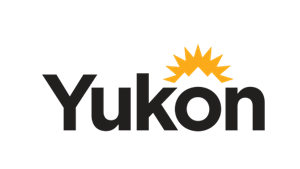 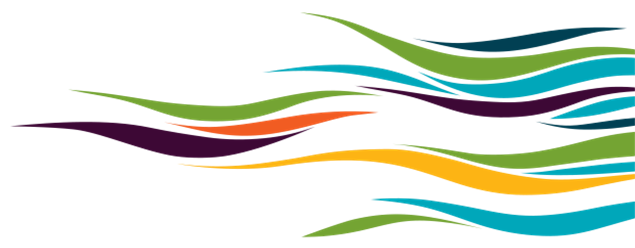 PRIVACY IMPACT ASSESSMENTTitlePublic Body:Section 11(1) of the Access to Information and Protection of Privacy Act (ATIPP) requires the head of a ministerial public body to conduct a Privacy Impact Assessment (PIA) before the public body carries out a proposed program or activity, specialized service, data-linking activity, information management service, or significant change to the manner in which an existing program or activity, specialized service, data-linking activity or information management service collects, uses or discloses personal information.Please see ATIPP OFFICE GUIDANCE: PRIVACY IMPACT ASSESSMENTS for instructions on how to complete this template. If you need assistance during any part of the process, please contact privacy@yukon.ca.1. PIA Document ControlDelete all examples provided [in highlighted text] and replace with your own applicable text.AppendicesPoliciesAgreementsGeneral Initiative OverviewDescription of the initiativeScope of this PIAParties involved in the initiativeTypes of personal information (PI) involved in the initiative3. Personal Information Flow Diagram and Tables3.1 Personal Information Flow Diagram[INSERT PERSONAL INFORMATION FLOW(S) SWIM LANE DIAGRAM]3.2 Personal Information Flow Table4. Collection 4.1 Collecting personal information 4.1.1 Describe how personal information is collected directly4.1.2 Describe how personal information is collected indirectly4.1.3 Describe how personal information being collected is the minimum amount needed to meet the purpose for collection4.2 Collection Notice4.2.1 Provide the text that will be included in the collection notice4.2.2 Provide details on where the collection notice will be posted4.3 Collection Risks5. Securing Personal Information5.1 Security Threat and Risk Assessment (STRA)5.1.1 Has a STRA been completed for this initiative?If yes - attach the STRA as an appendix. If no – complete 5.1.2, 5.1.3 and 5.1.4.5.1.2 Describe the physical security measures taken to protect the personal information5.1.3 Describe the technical security measures taken to protect the personal information5.1.4 Describe the administrative security measures taken to protect the personal information5.1.5 Have staff completed the access and privacy training in YGLearn?5.1.6 Are staff aware of how to respond to suspected unauthorized collection of personal information and privacy breaches?5.2 Security RisksDescribe each security risk and associated mitigation strategy or include mitigation strategy from STRA as an appendix.6. Accuracy, Correction, Retention6.1	Using personal information6.1.1 Does this initiative use personal information to make decisions that directly affect individuals?6.1.2 Describe the process of how collected personal information is accurate and complete6.1.3 Is an Information Management Service used?6.1.4 Describe how personal information is not kept for longer than is necessary6.2 Correcting personal information6.2.1 Describe how personal information can be updated or corrected6.3 Records Retention and Disposition6.3.1 Records Retention and Disposition Schedule(s)6.3.2 Describe how retention and disposition will be enacted within the electronic system(s) that maintains the records6.4 Accuracy, Correction, Use and Retention Risks7. Disclosure of Personal Information7.1 Routine Disclosures7.1.1 Does the initiative involve routine or systematic disclosures of personal information?If yes - attach the agreement(s) as an appendix.7.1.2 Does the initiative disclose personal information for a research or statistical purpose?If yes - attach the agreement(s) as an appendix7.2 Disclosure Risks8. ATIPP Office Comments  9. APPROVALDate (YY-M-D)PIA DrafterVersion #	Date (YY-M-D)Reviewed byVersion #AppendixDocument Name APersonal Information MapBProject CharterCPrivacy Impact Assessment SummaryDBusiness Requirements/Request for ProposalERelated or former PIAPolicy/Protocol NameHyperlink Guidance on Safeguarding Information AssetsYNet Password PolicyYG Computer Use GuidelinesRemote Access Operational PolicyPersonal Devices PolicyPassword Creation GuidelinesPIA PolicyPrivacy Breach PolicyAgreement NamePartiesEffective datesInformation Sharing Agreement(s)Information Management Service Agreement(s)Service Level Agreement(s)Agreement(s) for Access to Personal Information for Research or Statistical PurposesPIA Drafter:Program Manager:Proposed Implementation Date:INFORMATION FLOWDESCRIPTION 
(Collection, Use, Disclosure)Types of Personal InformationPurposeLegal AuthorityWho is accountable1PI is collected directly from X to XApplicant’s name, email, phone number, annual incomeTo receive and process application ATIPP Acts.15(c)(i)Program X, Department X2PI is used by X3PI is disclosed from X to X4PI is collected indirectly by X from XRisk DescriptionMitigation StrategyProjected Completion Position AssignedRisk DescriptionMitigation StrategyProjected Completion Position AssignedSchedule number/titleDate approvedTRS (transitory records) 2020-0032020-07-10ARCSv.3 (administrative records) 2011-0012018-07-13Risk DescriptionMitigation StrategyProjected Completion Position AssignedRisk DescriptionMitigation StrategyProjected Completion Position AssignedSenior Access and Privacy Analyst DateHead or delegated Program ManagerDateA final copy of this PIA (with approvals and attachments) must be provided to the ATIPP Office as per ATIPP 11(2)(a). A summary of the PIA will be published on the Access to Information Registry.